О внесении изменений в Порядок выпаса и прогона сельскохозяйственных животных на территории сельского поселения Енгалышевский сельсовет муниципального районаЧишминский  район Республики Башкортостан утвержденного Решением Совета сельского поселения Енгалышевский сельсовет муниципального района Чишминский район Республики Башкортостан от 16.11.2017 № 39   В соответствии с Федеральным законом от 06.10.2003 № 131-ФЗ «Об общих принципах организации местного самоуправления в Российской Федерации», с ч. 3 ст. 2 Закона Республики Башкортостан от 30.05.2011 № 404-з «Об упорядочении выпаса и прогона сельскохозяйственных животных на территории Республики Башкортостан», Федеральным законом от 30.03.1999 № 52-ФЗ «О санитарно-эпидемиологическом благополучии населения», Совет сельского поселения Енгалышевский  сельсовет муниципального района Чишминский район Республики БашкортостанРЕШИЛ:1. Отменить раздел 9 Порядка выпаса и прогона сельскохозяйственных  животных на территории сельского поселения Енгалышевский сельсовет муниципального района Чишминский район Республики Башкортостан, утвержденного Решением Совета сельского поселения Енгалышевский сельсовет муниципального района Чишминский район Республики Башкортостан от 16.11.2017 № 39, как противоречащие действующему законодательству.2. Решение обнародовать в здании администрации сельского поселения Енгалышевский  сельсовет по адресу: с. Енгалышево, ул. Манаева, д.13 и на официальном сайте администрации сельского поселения: http://engalys.ru/.3.Контроль за исполнением данного решения оставляю за собой.Глава сельского поселения                                                             В.В. ЕрмолаевБаш[ортостан Республика]ыШишм^ районныМУНИЦИПАЛЬ районнын ЕЕнгалыш ауыл советы ауыл биЛ^м^е советы 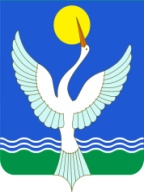 СОВЕТСЕЛЬСКОГО ПОСЕЛЕНИЯЕнгалышевский сельсоветМУНИЦИПАЛЬНОГО РАЙОНАЧишминскИЙ районРеспублики Башкортостан[арар             11 март  2019 й. № 14          решение         11 марта  2019 г. 